بسمه تعالی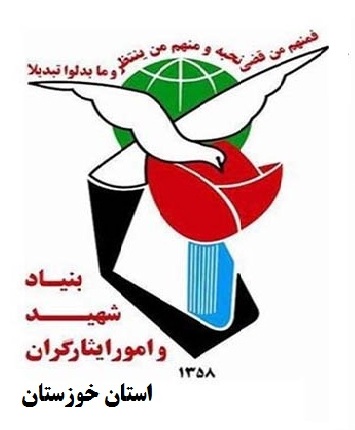 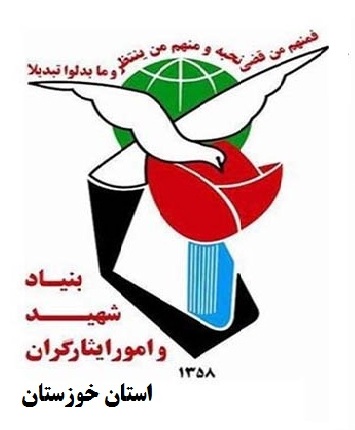 سوالات مسابقه گرامیداشت هفته معلم1-اصل انتظار فرج از کدام اصل کلی اسلامی وقرآنی استنتاج می شود؟الف: حرمت یأس                                ب: حرمت یأس از روح الله                          ج: حرمت بی تفاوتی2- قوانین علمی چه نوع قوانینی هستند؟الف: تحت ضابطه کلی درنمی آیند                                     ب: براساس تحولات تاریخی تعریف می شوند   ج: برگرفته شده از جریانات کلی وعمومی طبیعت هستند3-دو شیوه مختلف توجیه تکامل تاریخ کدامیک از کزینه های ذیل هستند؟الف: ابزاری ودیالکتیکی                          ب: ابزاری وفطری                                        ج: انسانی وفطری 4- ازنظر کدام بینش است که « خود» در انسان مفهوم پیدا می کند ؟الف: بینش انسانی                              ب: بینش فطری                                   ج: هردوگزینه 5- کدامیک از گزینه های ذیل از ویژگیهای نبردهای پیشبرنده تکامل بخش محسوب نمی شوند؟الف: ماهیت طبقاتی دارند         ب: نبردمیان انسان وارسته از خودخواهی با انسان بی مسلک است        ج: هیچکدام6- در تعبیرات اسلامی از حکومت عدالت به چه چیزی تعبیرشده است ؟الف: حکومت کامل ارزشهای اسلامی              ب: حکومت علوی                               ج: حکومت مهدی 7- فریضه های جهاد وامربه معروف چه نوع ماهیتی دارند؟ الف: الهی                                                         ب: انسانی                                          ج: طبقاتی 8- تاریخ در چه صورتی آموزنده ومفید است ؟ الف: درصورتی که تاریخ را دارای ضابطه ندانیم                             ب: درصورتی که انسان در آن نقش موثر داشته باشد   ج: تاریخ را دارای ضابطه واراده انسان را درآن موثر بدانیم9- مشخصات انتظار بزرگ کدامند؟الف: خوشبینی به آینده بشریت                 ب: عمران تمام زمین وبلوغ بشریت                ج: هردو گزینه 10- انتظار فرج چندگونه است وکدامند؟الف: سه گونه – تحرک بخش ،تعهدآور وسازنده         ب: دوگونه-سازنده ، ویرانگر           ج: یک گونه- تحرک بخش 11- آیاتی که در روایات به آنها استنادشده است نشان می دهد که مهدی موعود(عج)مظهرچیست؟ الف: مظهر پیروزی نهایی                      ب: مظهر عدالت                           ج: مظهر پیروزی نهایی اهل ایمان 12- کدام کلمه درهمه عرفها توأم با قداست وعظمت است؟الف: شهید                                                   ب: ایمان                                      ج: عدالت 13- کدام آیه ازآیات قرآن اشاره به «حق پیوستگی شهید» دارد؟الف: آیه 171سوره آل عمران                 ب: آیه 169 سوره آل عمران                   ج: آیه 82 سوره بقره 14- چرا وبه چه دلیل حق شهداء از حق سایر خدمتگزاران بیشتر وعظیم تر است؟الف: به دلیل عواطف خالصانه آنها     ب: به دلیل تعلیمات اخلاقی آنها      ج: زیرا محیط را برای دیگران مساعد می کنند15- درکدام تعبیرقرآنی مفهوم ظلمت زدایی که توأم با سوختن وروشن کردن است کنجانیده شده است؟الف: سراج منیر                                      ب: شاهدا ومبشرا                                   ج: داعیا الی الله 16- بدن شهید .....................   وجامه شهادتش ……………………..……. است .الف: لباس متجسد وجسد متروح          ب: جسد متلبس و روح متجسد        ج: جسد متروح ولباس متجسد17- مرگ در اثر بیماریها ویادراثر حوادث چه نوع مرگی است ؟الف: طبیعی                                                  ب: اخترامی                                              ج: غیرطبیعی 18- دو رکن شهادت کدامند؟ الف: در راه خدا باشد –آگاهانه باشد        ب: در راه خدا باشد – غیرارادی باشد     ج: در راه وطن باشد- آگاهانه باشد19- طبق کلام امام علی(ع) جامه تقوا چیست ؟ الف: صداقت                         ب: جهاد                                  ج: ایمان 20- رابطه شهید با جامعه اش کدامیک از روابط ذیل است؟ الف: رابطه اش بامردمی که اگرزنده می بود ازوجودش بهره مند می شدند    ب: رابطه اش باکسانی که زمینه فساد را فراهم کردند                                                   ج: هردوگزینه موفق باشید